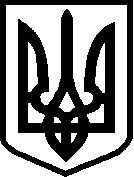 УКРАЇНАЧЕРНІГІВСЬКА ОБЛАСТЬМІСТО  НІЖИНМ І С Ь К И Й   Г О Л О В АР О З П О Р Я Д Ж Е Н Н ЯВід 18 березня 2022 р.                 м. Ніжин                                        № 54Про внесення  змін  до річногота  помісячного  розписубюджету  Ніжинської міськоїтериторіальної громади  на 2022 рік (код  бюджету 25538000000)        Відповідно до статей 42, 59, 73 Закону України «Про місцеве  самоврядування в  Україні», до Закону України «Про правовий режим  воєнного стану», Указу Президента України від 24.02.2022 №64 «Про введення військового стану в Україні», пункту 8 рішення міської ради  від 24.02.2022 № 6-20/2022 «Про внесення   змін до  рішення Ніжинської міської ради  VІІІ  скликання  від 21 грудня 2021  року № 7-18/2021 «Про бюджет  Ніжинської міської територіальної громади на 2022 рік (код бюджету 25538000000)», листа КНП «Ніжинська центральна міська  лікарня ім. М. Галицького» від 16.03.2022 № 01-14/378 : 1. Внести зміни до річного та помісячного розпису бюджету Ніжинської міської територіальної громади на 2022 рік  за рахунок:1.1. Зменшення планових асигнувань по КПКВКМБ 0218110 «Заходи із запобігання та  ліквідації надзвичайних ситуацій та наслідків стихийного лиха», КЕКВ 2000 на суму 100 000,00 грн.1.2. Збільшення планових асигнувань по КПКВКМБ 0212010 «Багатопрофільна  стаціонарна  медична допомога населенню», КЕКВ 2610 в частині оплати послуг (крім комунальних), для забезпечення  перевезення  медичних працівників з  віддалених місць проживання до робочих місць медичного закладу - надання невідкладної медичної допомоги  на період  військового стану, в сумі 100 000,00 грн.   2. Начальнику фінансового управління Ніжинської міської ради                    (Писаренко Л.В.): 2.1. внести  зміни  до річного та помісячного розпису  асигнувань  загального фонду бюджету Ніжинської міської  територіальної  громади на  2022 рік. 2.2. забезпечити оприлюднення  розпорядження на офіційному сайті Ніжинської міської ради.3. Контроль за  виконанням  розпорядження  залишаю за собою.Міський  голова                                     Олександр КОДОЛА       